                                LESSON PLAN                 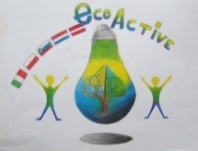 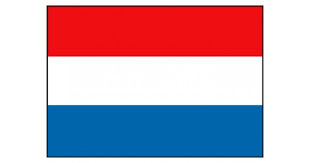 SCHOOLPrimary School “De Weijerwereld” Boxmeer The NetherlandsTHEMATIC AREA Drawing lesson: how to create a sticker about “Saving water” and/or “saving energy”TEACHERSUBJECT How to develop an advertising sticker AGE GROUP(approximately)4-12 years: can be used for every age of pupils, just adapt the words you useTIME REQUIREDTwo lessons, about two hours overallPLACEClassroomLESSON OBJECTIVESEnvironmental educationChanging behaviour concerning use of “water” and “energy”Improving drawing skillsAspects of drawing lessons:What colours do we use?What kind of font style?Surface division?REGULAR LESSONS YOU CAN USEDrawing lessonsCLASS ORGANISATION
Discussion in groupsPupils work individuallyMATERIALSPaper, pencils, colour markers, paintICT TOOLSInternet: search for good practice/examples of usable stickersPROCEDUREAnnounce the subject of the drawing lesson.What are we going to do?What should we achieve?What should be the result at the end?Discussion:Why is it necessary to reduce the use of water or energy?How can we make people (pupils) mindful on the need of redusing the use of water and energy? What do we need? What can we use?(TV commercial, radio, magazine, newspaper, sticker)We are going to create a sticker.What are the characteristics of a usable sticker? Think about:FormColour(s), signal coloursSizeTextNow start developing  and drawing your sticker.Make your choice for:SubjectFormColoursTextEVALUATIONHalfway through:Admire each others creations: what are the ideas? Tell each other. What is the form you used? Why this form?And what about the colours?The text? At the end:Feedback to the pupils by:The teacherThe pupils between themselvesThe stickers:Will be printed on plasticized paper.Used on different places in school:Next to electricity swichtesWater tapsATTACHEMENTS